Supplementary MaterialExposure to Air Pollution From Traffic and Neurodevelopmental Disorders in Swedish TwinsTong Gong1, Catarina Almqvist1, 2, Sven Bölte3, Paul Lichtenstein1, Henrik Anckarsäter4, Tomas Lind5, Cecilia Lundholm1, Göran Pershagen5,61 Department of Medical Epidemiology and Biostatistics, Karolinska Institutet, Stockholm, Sweden2 Lung and Allergy unit, Astrid Lindgren Children’s Hospital, Karolinska University Hospital, Stockholm, Sweden 3 Department of Women’s and Children’s Health, Center of Neurodevelopmental Disorders (KIND), Karolinska Institutet, Stockholm, Sweden4 Division of Child and Adolescent Psychiatry, Stockholm County Council, Stockholm, Sweden5 Department of Pharmacology, Institute of Neuroscience and Physiology, Sahlgrenska Academy, University of Gothenburg, Gothenburg, Sweden6 Center for Occupational and Environmental Medicine, Stockholm County Council, Stockholm, Sweden 7 Institute of Environmental Medicine, Karolinska Institutet, Stockholm, SwedenTable of ContentsFigure S1a. Correlation between NOx and PM10 levels (µg/m3) measured during different study periods (n = 3,299 for mother’s pregnancy; n = 3,408 for child’s first year of life; n = 3,041 for child’s 9th year of life)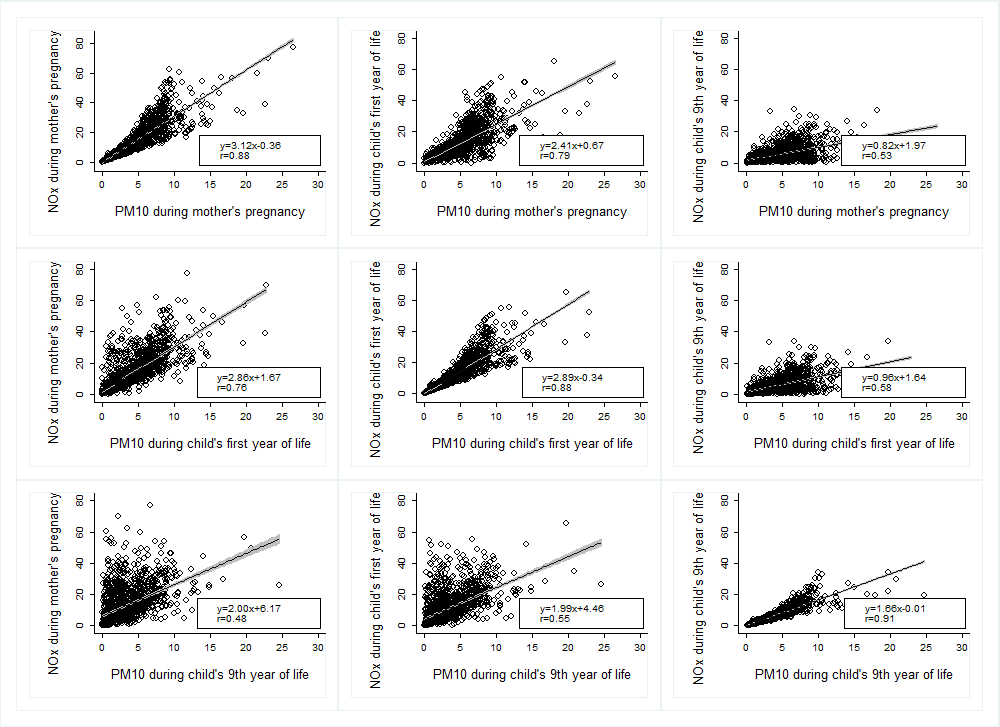 Figure S1a. Correlation of each pollutant (NOx and PM10 in µg/m3) over different study periods (n = 3,408 for child’s first year of life; n = 3,041 for child’s 9th year of life)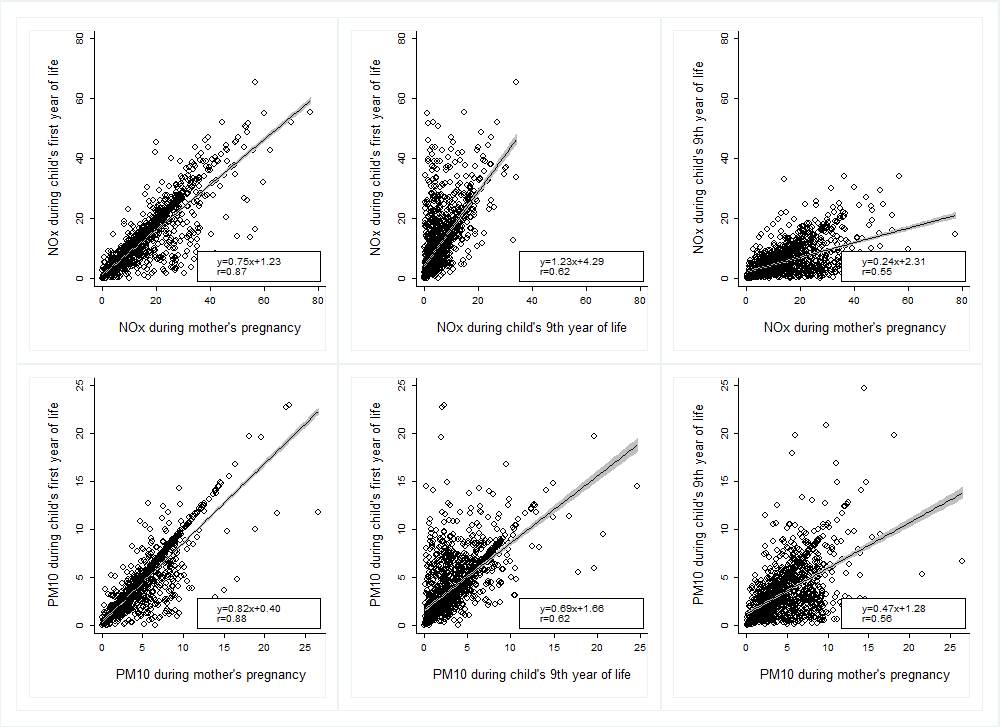 Table S1. Codes based on the 9th and 10th edition of International Classification of Diseases (ICD-9 and ICD-10) used to identify cases with chromosome abnormalities, neural tube defects and other neurological diseases from the National Patient Register and the telephone interview.Table S2. Distribution of NOx and PM10 exposure levels for different trimesters during pregnancyTable S3a. Crude and adjusted ORs of neurodevelopmental disorders for twins born in Stockholm, by exposure to NOx in each trimester Note: ASD = Autism Spectrum Disorders, ADHD = Attention Deficit/Hyperactivity Disorders, DSM-IV = Diagnostic and Statistical Manual of Mental Disorders (4th edition), OR = Odds Ratio, CI = Confidence Intervala Estimates based on crude models.b Models adjusted for parity, gender, maternal age during pregnancy, maternal smoking during pregnancy, maternal marital status at birth year, parental education, family income, and neighborhood deprivation at birth year.Table S3b. Crude and adjusted ORs of neurodevelopmental disorders for twins born in Stockholm, by exposure to PM10 in each trimesterNote: ASD = Autism Spectrum Disorders, ADHD = Attention Deficit/Hyperactivity Disorders, DSM-IV = Diagnostic and Statistical Manual of Mental Disorders (4th edition), OR = Odds Ratio, CI = Confidence Intervala Estimates based on crude models.b Models adjusted for parity, gender, maternal age during pregnancy, maternal smoking during pregnancy, maternal marital status at birth year, parental education, family income, and neighborhood deprivation at birth year.Table S4a. Sensitivity analyses: crude and adjusted ORs of neurodevelopmental disorders for twins born in Stockholm, by exposure to NOx in each trimester with seasonal variationNote: ASD = Autism Spectrum Disorders, ADHD = Attention Deficit/Hyperactivity Disorders, DSM-IV = Diagnostic and Statistical Manual of Mental Disorders (4th edition), OR = Odds Ratio, CI = Confidence Interval*Case: Number of cases identified among twins with non-missing values (after imputation) for NOx exposure.a Estimates based on crude models.b Models adjusted for parity, gender, maternal age during pregnancy, maternal smoking during pregnancy, maternal marital status at birth year, parental education, family income, and neighborhood deprivation at birth year.Table S4b. Sensitivity analyses: crude and adjusted ORs of neurodevelopmental disorders for twins born in Stockholm, by exposure to PM10 in each trimester with seasonal variationNote: ASD = Autism Spectrum Disorders, ADHD = Attention Deficit/Hyperactivity Disorders, DSM-IV = Diagnostic and Statistical Manual of Mental Disorders (4th edition), OR = Odds Ratio, CI = Confidence Interval*Case: Number of cases identified among twins with non-missing values (after imputation) for PM10 exposure.a Estimates based on crude models.b Models adjusted for parity, gender, maternal age during pregnancy, maternal smoking during pregnancy, maternal marital status at birth year, parental education, family income, and neighborhood deprivation at birth year.Table S5. Sensitivity analyses: crude and adjusted ORs of neurodevelopmental disorders for twins born in Stockholm, by exposure to NOx and PM10 in their 9th year of livesNote: ASD = Autism Spectrum Disorders, ADHD = Attention Deficit/Hyperactivity Disorders, DSM-IV = Diagnostic and Statistical Manual of Mental Disorders (4th edition), OR = Odds Ratio, CI = Confidence Intervala Estimates based on crude models.b Models adjusted for parity, gender, maternal age during pregnancy, maternal smoking during pregnancy, maternal marital status at child’s 9th year of life, parental education, family income, and neighborhood deprivation at child’s 9th year of life.Table S6.  Sensitivity analyses: crude and adjusted ORs of ASD and ADHD comorbid with brain damage and chromosome abnormalities for twins born in StockholmNote: ASD = Autism Spectrum Disorders, ADHD = Attention Deficit/Hyperactivity Disorders, DSM-IV = Diagnostic and Statistical Manual of Mental Disorders (4th edition), OR = Odds Ratio, CI = Confidence Interval*Cases comorbid with severe chromosome abnormality, malformations of the brain, epilepsy, cerebral palsy and other neurological disorders.a Estimates based on crude models.b Models adjusted for parity, gender, maternal age during pregnancy, maternal smoking during pregnancy, maternal marital status at birth year, parental education, family income, and neighborhood deprivation at birth year.Table S7. Sub-analysis: crude and adjusted ORs of neurodevelopmental disorders (using validated cut-off values) for twins (n = 2,960) whose mothers answered the telephone interview Note: ASD = Autism Spectrum Disorders, ADHD = Attention Deficit/Hyperactivity Disorders, DSM-IV = Diagnostic and Statistical Manual of Mental Disorders (4th edition), OR = Odds Ratio, CI = Confidence Intervala Estimates based on crude models.b Models adjusted for parity, gender, maternal age during pregnancy, maternal smoking during pregnancy, maternal marital status at birth year, parental education, family income, and neighborhood deprivation at birth year.3Figure S1a. Correlation between NOx and PM10 levels (µg/m3) measured during different study periods4Figure S1b. Correlation of each pollutant (NOx and PM10 in µg/m3) over different study periods5Table S1. Codes based on the 9th and 10th edition of International Classification of Diseases (ICD-9 and ICD-10) used to identify cases with chromosome abnormalities and neural tube defects and other neurological diseases from the National Patient Register and the telephone interview6-7Table S2. Distribution of NOx and PM10 exposure levels for different trimesters during pregnancy8Table S3a. Crude and adjusted ORs of neurodevelopmental disorders for twins born in Stockholm, by exposure to NOx in each trimester9Table S3b. Crude and adjusted ORs of neurodevelopmental disorders for twins born in Stockholm, by exposure to PM10 in each trimester10Table S4a. Sensitivity analyses: crude and adjusted ORs of neurodevelopmental disorders for twins born in Stockholm, by exposure to NOx in each trimester with seasonal variation11Table S4b. Sensitivity analyses: crude and adjusted ORs of neurodevelopmental disorders for twins born in Stockholm, by exposure to PM10 in each trimester with seasonal variation12Table S5. Sensitivity analyses: crude and adjusted ORs of neurodevelopmental disorders for twins born in Stockholm, by exposure to NOx and PM10 in their 9th year of lives13Table S6. Sensitivity analyses: crude and adjusted ORs of ASD and ADHD comorbid with brain damage and chromosome abnormalities for twins born in Stockholm14Table S7. Sub-analysis: crude and adjusted ORs of neurodevelopmental disorders (using validated cut-off values) for twins (n = 2,960) whose mothers answered the telephone interviewDiseasesICD-9 codesICD-10 codesNDown’s syndrome758AQ904Fragile X syndrome759.8 or 759WQ99.20Other chromosome aberrations 758B,C,D,E,F,G,H,W, XQ91-Q920Epilepsy345G40-G4125Spina bifida and other congenital anomalities of nervous system741,742Q01-Q074Mental retardation 317, 318, 319F70-F79, F88-F8974Cerebral paresis and plegias342, 343, 344G80, G81-G8324Other neurological disorders330, 333-337, 348-349, 434, 436- 437G90-G99910th percentile25th percentileMeanMedian75th percentile90th percentileMissing (n)First trimesterFirst trimesterFirst trimesterNOx exposure (µg/m3)NOx exposure (µg/m3)Dispersion model2.534.9413.279.2518.7829.76105Dispersion model with seasonal variation but no imputation2.504.6112.338.5917.6227.831,035Dispersion model with seasonal variation and imputation2.625.0213.269.3318.6130.21105PM10 exposure (µg/m3)PM10 exposure (µg/m3)Dispersion model0.951.944.283.426.158.50105Dispersion model with seasonal variation but no imputation0.191.624.293.626.489.181,196Dispersion model with seasonal variation and imputation0.181.584.323.786.629.181,001Second trimesterSecond trimesterSecond trimesterNOx exposure (µg/m3)NOx exposure (µg/m3)Dispersion model2.494.7412.769.0018.0128.4280Dispersion model with seasonal variation but no imputation2.204.4611.958.6516.8126.86865Dispersion model with seasonal variation and imputation2.314.7212.738.9917.6828.3880PM10 exposure (µg/m3)  PM10 exposure (µg/m3)  Dispersion model0.951.904.223.365.988.4580Dispersion model with seasonal variation but no imputation0.281.754.223.666.248.81994Dispersion model with seasonal variation and imputation0.481.734.263.686.238.80834Third trimesterThird trimesterThird trimesterNOx exposure (µg/m3)NOx exposure (µg/m3)Dispersion model2.424.6712.038.3816.3726.95100Dispersion model with seasonal variation but no imputation2.064.2411.378.0615.5725.18812Dispersion model with seasonal variation and imputation2.114.5912.038.6016.5526.73100PM10 exposure (µg/m3)PM10 exposure (µg/m3)Dispersion model0.921.864.093.245.808.32100Dispersion model with seasonal variation but no imputation-0.191.544.143.676.278.911,000Dispersion model with seasonal variation and imputation0.031.574.193.696.298.87794OutcomesCaseNOx during 1st trimesterNOx during 1st trimesterNOx during 2nd trimesterNOx during 2nd trimesterNOx during 3rd trimesterNOx during 3rd trimesterOutcomesCaseORa(95% CI)ORb(95% CI)ORa(95% CI)ORb(95% CI)ORa(95% CI)ORb(95% CI)ASDASDlow1090.96(0.48,1.95)0.96 (0.47,1.99)0.91(0.43,1.95)0.88 (0.40,1.93)0.90 (0.41,1.99)0.99 (0.46,2.14)ASDhigh330.58(0.21, 1.62)0.72(0.25, 2.10)0.33(0.10, 1.02)0.43(0.13, 1.41)0.37(0.12, 1.13)0.47(0.13, 1.74)ASDDSM-IV470.78(0.30,2.06)0.85(0.33,2.22)0.58(0.19,1.75)0.61(0.20,1.83)0.67(0.22,2.05)0.74(0.23,2.38)ADHDADHDlow3280.70 (0.46,1.06)0.84(0.54,1.29)0.76 (0.49,1.18)0.89(0.57,1.39)0.86 (0.56,1.34)1.03 (0.67,1.60)ADHDhigh620.59(0.21,1.61)0.74(0.30, 1.84)0.49(0.17,1.45)0.61(0.23,1.63)0.57(0.19,1.69)0.68(0.25, 1.88)ADHDDSM-IV1520.52(0.27,1.00)0.59 (0.31,1.13)0.58 (0.30,1.13)0.62 (0.33,1.19)0.67 (0.35,1.29)0.77 (0.41,1.45)Any neurodevelopmental outcomesAny neurodevelopmental outcomesAny neurodevelopmental outcomesAny neurodevelopmental outcomesAny neurodevelopmental outcomesAny neurodevelopmental outcomesAny neurodevelopmental outcomesAny neurodevelopmental outcomesASD or ADHD3550.75(0.50, 1.13)0.88(0.58, 1.33)0.81(0.54, 1.23)0.92(0.60, 1.41)0.90(0.60, 1.37)1.07(0.70, 1.62)OutcomesCasePM10 during 1st trimesterPM10 during 1st trimesterPM10 during 2nd trimesterPM10 during 2nd trimesterPM10 during 3rd trimesterPM10 during 3rd trimesterOutcomesCaseORa(95% CI)ORb(95% CI)ORa(95% CI)ORb(95% CI)ORa(95% CI)ORb(95% CI)ASDASDlow1090.96 (0.49,1.89)1.05(0.54,2.01)0.93(0.45,1.92)0.96(0.49,1.90)1.02(0.48,2.13)1.11(0.57,2.17)ASDhigh330.71(0.30, 1.72)0.88(0.36, 2.16)0.48(0.17, 1.39)0.62(0.22, 1.71)0.55(0.18, 1.65)0.70(0.23, 2.20)ASDDSM-IV470.83(0.39,1.78)0.85(0.43,1.69)0.66(0.28,1.56)0.65(0.31,1.39)0.74(0.31,1.78)0.73(0.33,1.62)ADHDADHDlow3280.77 (0.52,1.14)0.93(0.63,1.38)0.84 (0.56,1.24)0.97(0.66,1.43)0.93 (0.63,1.38)1.12 (0.77,1.63)ADHDhigh620.55(0.25,1.22)0.70(0.35,1.41)0.49(0.21,1.15)0.62(0.30,1.28)0.52(0.22,1.25)0.62(0.29,1.36)ADHDDSM-IV1520.70(0.38,1.26)0.78 (0.45,1.36)0.80 (0.43,1.47)0.85 (0.49,1.49)0.86 (0.47,1.57)0.97 (0.56,1.68)Any neurodevelopmental outcomesAny neurodevelopmental outcomesAny neurodevelopmental outcomesAny neurodevelopmental outcomesAny neurodevelopmental outcomesAny neurodevelopmental outcomesAny neurodevelopmental outcomesAny neurodevelopmental outcomesASD or ADHD3550.81(0.56, 1.17)0.96(0.66, 1.40)0.86(0.59, 1.25)0.99(0.68, 1.43)0.96(0.66, 1.39)1.13(0.79, 1.63)OutcomesCase*NOx during 1st trimesterNOx during 1st trimesterNOx during 2nd trimesterNOx during 2nd trimesterNOx during 3rd trimesterNOx during 3rd trimesterOutcomesCase*ORa(95% CI)ORb(95% CI)ORa(95% CI)ORb(95% CI)ORa(95% CI)ORb(95% CI)ASDASDlow960.96(0.47,1.96)0.95 (0.46,1.98)0.91(0.43,1.92)0.87 (0.40,1.89)0.89 (0.40,2.00)0.97 (0.44,2.17)ASDhigh290.61(0.23, 1.65)0.78(0.30, 2.05)0.33(0.11, 1.04)0.43(0.13, 1.37)0.34(0.10, 1.16)0.42(0.10, 1.84)ASDDSM-IV430.81(0.31,2.10)0.89(0.35,2.26)0.55(0.18,1.67)0.57(0.19,1.70)0.64(0.20,2.06)0.68(0.19,2.41)ADHDADHDlow3030.70 (0.45,1.07)0.84(0.54,1.31)0.75 (0.49,1.16)0.87(0.56,1.36)0.85 (0.54,1.33)1.02 (0.65,1.60)ADHDhigh560.57(0.20,1.59)0.72(0.28, 1.84)0.47(0.16,1.40)0.58(0.21,1.58)0.59(0.20,1.74)0.70(0.25, 1.95)ADHDDSM-IV1400.50(0.25,0.98)0.57 (0.29,1.11)0.57 (0.29,1.11)0.61 (0.32,1.17)0.69 (0.36,1.33)0.79 (0.42,1.50)Any neurodevelopmental outcomesAny neurodevelopmental outcomesAny neurodevelopmental outcomesAny neurodevelopmental outcomesAny neurodevelopmental outcomesAny neurodevelopmental outcomesAny neurodevelopmental outcomesAny neurodevelopmental outcomesASD or ADHD3280.76(0.50, 1.14)0.88(0.58, 1.34)0.81(0.53, 1.22)0.91(0.60, 1.39)0.89(0.58, 1.36)1.05(0.68, 1.62)OutcomesCase*PM10 during 1st trimesterPM10 during 1st trimesterPM10 during 2nd trimesterPM10 during 2nd trimesterPM10 during 3rd trimesterPM10 during 3rd trimesterOutcomesCase*ORa(95% CI)ORb(95% CI)ORa(95% CI)ORb(95% CI)ORa(95% CI)ORb(95% CI)ASDASDlow750.87 (0.38,2.01)0.98(0.46,2.09)0.77(0.30,1.97)0.87(0.37,2.04)0.80(0.31,2.10)0.78(0.31,1.95)ASDhigh250.81(0.37, 1.79)0.99(0.42, 2.36)0.60(0.23, 1.53)0.84(0.39, 1.78)0.31(0.10, 0.99)-ASDDSM-IV330.87(0.41,1.87)0.98(0.45,2.11)0.65(0.27,1.55)0.66(0.31,1.39)0.47(0.18,1.19)0.29(0.10,0.84)ADHDADHDlow2250.81(0.50,1.31)0.92(0.58,1.47)0.84 (0.54,1.32)1.12(0.72,1.72)0.96 (0.61,1.52)1.02 (0.65,1.62)ADHDhigh470.36(0.15,0.88)0.48(0.20,1.15)0.37(0.16,0.89)0.54(0.24,1.21)0.28(0.09,0.91)0.32(0.10,1.00)ADHDDSM-IV1060.58(0.28,1.18)0.67 (0.35,1.29)0.67 (0.34,1.34)0.87 (0.47,1.60)0.83 (0.40,1.70)0.87 (0.44,1.72)Any neurodevelopmental outcomesAny neurodevelopmental outcomesAny neurodevelopmental outcomesAny neurodevelopmental outcomesAny neurodevelopmental outcomesAny neurodevelopmental outcomesAny neurodevelopmental outcomesAny neurodevelopmental outcomesASD or ADHD2420.83(0.53, 1.30)0.95(0.61, 1.48)0.85(0.55, 1.31)1.11(0.73, 1.70)0.97(0.62, 1.50)1.02(0.65, 1.59)OutcomesCaseNOx during 9th year of lifeNOx during 9th year of lifePM10 during 9th year of lifePM10 during 9th year of lifeOutcomesCaseORa(95% CI)ORb(95% CI)ORa(95% CI)ORb(95% CI)ASDASDlow1090.75(0.33,1.71)0.93(0.42,2.06)0.93(0.36,2.40)1.14(0.48,2.71)ASDhigh331.07(0.20,5.63)1.30(0.27, 6.21)1.78(0.33,9.66)2.28(0.50,10.35)ASDDSM-IV471.11(0.33, 3.73)1.23(0.38,3.97)1.73(0.49,6.17)1.97(0.58,6.76)ADHDADHDlow3280.94 (0.59,1.49)1.14(0.73,1.77)1.08 (0.67,1.75)1.27(0.83,1.93)ADHDhigh620.88(0.28,2.78)1.04(0.33,3.21)0.67(0.27,1.66)0.77(0.33,1.79)ADHDDSM-IV1520.94(0.50,1.76)1.15(0.62,2.15)1.12 (0.57,2.20)1.33(0.73,2.41)Any neurodevelopmental outcomesAny neurodevelopmental outcomesAny neurodevelopmental outcomesAny neurodevelopmental outcomesAny neurodevelopmental outcomesAny neurodevelopmental outcomesASD or ADHD3550.93(0.60, 1.44)1.13(0.74, 1.74)1.07(0.67, 1.70)1.27(0.84, 1.91)OutcomesCase*NOx during pregnancyNOx during pregnancyNOx during infancyNOx during infancyPM10 during pregnancyPM10 during pregnancyPM10 during infancyPM10 during infancyOutcomesCase*ORa(95% CI)ORb(95% CI)ORa(95% CI)ORb(95% CI)ORa(95% CI)ORb(95% CI)ORa(95% CI)ORb(95% CI)ASDASDlow440.56(0.22,1.46)0.42(0.17,1.06)0.72(0.29,1.78)0.50(0.20,1.22)0.65(0.27,1.60)0.57(0.24,1.36)0.90(0.39,2.11)0.76(0.33,1.74)ASDDSM-IV240.59(0.19,1.78)0.69(0.28,1.68)0.67(0.23,1.98)0.80(0.41,1.54)0.84(0.27,2.56)0.89(0.43,1.87)1.07(0.35,3.27)1.02(0.51,2.01)ADHDADHDlow480.49 (0.19,1.28)0.55(0.22,1.40)0.65 (0.25,1.65)0.65(0.25,1.69)0.55 (0.22,1.39)0.68 (0.30,1.55)0.67 (0.27,1.67)0.71 (0.30,1.65)ADHDDSM-IV340.43 (0.13,1.44)0.50 (0.16,1.57)0.59 (0.18,1.88)0.61 (0.18,1.99)0.53 (0.17,1.70)0.59 (0.22,1.59)0.67 (0.22,2.05)0.64 (0.22,1.80)Any neurodevelopmental outcomesAny neurodevelopmental outcomesAny neurodevelopmental outcomesAny neurodevelopmental outcomesAny neurodevelopmental outcomesAny neurodevelopmental outcomesAny neurodevelopmental outcomesAny neurodevelopmental outcomesAny neurodevelopmental outcomesAny neurodevelopmental outcomesASD or ADHD590.59(0.26, 1.35)0.55(0.24, 1.23)0.78(0.35, 1.74)0.66(0.29, 1.51)0.66(0.30, 1.43)0.71(0.34, 1.48)0.66(0.30, 1.43)0.71(0.34, 1.48)OutcomesCaseNOx during pregnancyNOx during pregnancyNOx during infancyNOx during infancyPM10 during pregnancyPM10 during pregnancyPM10 during infancyPM10 during infancyOutcomesCaseORa(95% CI)ORb(95% CI)ORa(95% CI)ORb(95% CI)ORa(95% CI)ORb(95% CI)ORa(95% CI)ORb(95% CI)ASDASDlow910.56(0.22,1.41)0.70(0.28,1.75)0.71(0.34,1.48)0.86(0.41,1.79)0.79(0.33,1.89)0.96(0.44,2.09)0.88(0.46,1.66)1.01(0.57,1.77)ASDhigh290.41(0.13,1.26)0.45 (0.13,1.54)0.55(0.20,1.55)0.51(0.18,1.45)0.55(0.19,1.58)0.59(0.21,1.64)0.77(0.27,2.18)0.72(0.28,1.87)ASDDSM-IV410.33(0.13,0.88)0.36(0.13,1.00)0.48(0.21,1.14)0.48(0.20,1.11)0.57(0.22,1.46)0.56(0.25,1.24)0.83(0.34,2.00)0.76(0.37,1.57)ADHDADHDlow2810.66 (0.41,1.06)0.87(0.54,1.39)0.91 (0.60,1.38)1.16 (0.76,1.78)0.78 (0.50,1.20)1.01 (0.66,1.53)0.91 (0.62,1.33)1.13 (0.78,1.65)ADHDhigh530.35 (0.11,1.19)0.50 (0.16,1.56)0.60 (0.19,1.88)0.79 (0.27,2.34)0.38 (0.15,0.99)0.55 (0.24,1.23)0.56 (0.23,1.37)0.72 (0.33,1.54)ADHDDSM-IV1320.49 (0.23,1.04)0.63 (0.30,1.31)0.75 (0.39,1.43)1.00 (0.53,1.92)0.71 (0.36,1.41)0.89 (0.48,1.63)0.85 (0.47,1.57)1.11 (0.63,1.92)Any neurodevelopmental outcomesAny neurodevelopmental outcomesAny neurodevelopmental outcomesAny neurodevelopmental outcomesAny neurodevelopmental outcomesAny neurodevelopmental outcomesAny neurodevelopmental outcomesAny neurodevelopmental outcomesAny neurodevelopmental outcomesAny neurodevelopmental outcomesASD or ADHD3030.66(0.43, 1.04)0.85(0.54, 1.33)0.90(0.61, 1.34)1.13(0.75, 1.70)0.78(0.52, 1.19)0.99(0.66, 1.48)0.92(0.64, 1.32)1.12(0.78, 1.61)